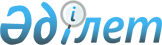 Солтүстік Қазақстан облысы Мамлют ауданы мәслихатының 2021 жылғы 5 қаңтардағы № 82/8 "Солтүстік Қазақстан облысы Мамлют ауданы Краснознамен ауылдық округінің 2021-2023 жылдарға арналған бюджетін бекіту туралы" шешіміне өзгерістер енгізу туралыСолтүстік Қазақстан облысы Мамлют ауданы мәслихатының 2021 жылғы 6 мамырдағы № 5/10 шешімі. Солтүстік Қазақстан облысының Әділет департаментінде 2021 жылғы 6 мамырда № 7402 болып тіркелді
      Қазақстан Республикасының Бюджет кодексiнің 106 және 109-1-баптарына, "Қазақстан Республикасындағы жергілікті мемлекеттік басқару және өзін-өзі басқару туралы" Қазақстан Республикасының Заңының 6-бабы 2-7-тармағына сәйкес Солтүстік Қазақстан облысы Мамлют ауданының мәслихаты ШЕШІМ ҚАБЫЛДАДЫ:
      1. Солтүстік Қазақстан облысы Мамлют ауданы мәслихатының "Солтүстік Қазақстан облысы Мамлют ауданы Краснознамен ауылдық округінің 2021-2023 жылдарға арналған бюджетін бекіту туралы" 2021 жылғы 5 қаңтардағы № 82/8 шешіміне (Нормативтік құқықтық актілерді мемлекеттік тіркеу тізілімінде № 6929 болып тіркелді) келесі өзгерістер енгізілсін:
      1-тармақ жаңа редакцияда баяндалсын:
      "1. Солтүстік Қазақстан облысы Мамлют ауданы Краснознамен ауылдық округінің 2021-2023 жылдарға арналған бюджеті осы шешімге тиісінше 1, 2 және 3-қосымшаларға сәйкес, соның ішінде 2021 жылға келесі көлемдерде бекітілсін:
      1) кірістер – 26927 мың теңге:
      салықтық түсімдер – 1560 мың теңге;
      салықтық емес түсімдер – 0 мың теңге;
      негізгі капиталды сатудан түсетін түсімдер – 0 мың теңге;
      трансферттер түсімі – 25367 мың теңге;
      2) шығындар – 27762,1 мың теңге;
      3) таза бюджеттік кредиттеу – 0 мың теңге:
      бюджеттік кредиттер – 0 мың теңге;
      бюджеттік кредиттерді өтеу – 0 мың теңге;
      4) қаржы активтерімен операциялар бойынша сальдо – 0 мың теңге:
      қаржы активтерін сатып алу – 0 мың теңге;
      мемлекеттің қаржы активтерін сатудан түсетін түсімдер – 0 мың теңге;
      5) бюджет тапшылығы (профициті) – -835,1 мың теңге;
      6) бюджет тапшылығын қаржыландыру (профицитін пайдалану) –835,1 мың теңге;
      қарыздар түсімі – 0 мың теңге;
      қарыздарды өтеу – 0 мың теңге;
      бюджет қаражатының пайдаланылатын қалдықтары – 835,1 мың теңге.".
      Көрсетілген шешімнің 1-қосымшасы осы шешімнің қосымшасына сәйкес жаңа редакцияда баяндалсын.
      2. Осы шешім 2021 жылғы 1 қаңтардан бастап қолданысқа енгізіледi  2021 жылға арналған Солтүстік Қазақстан облысы Мамлют ауданы Краснознамен ауылдық округінің бюджеті
					© 2012. Қазақстан Республикасы Әділет министрлігінің «Қазақстан Республикасының Заңнама және құқықтық ақпарат институты» ШЖҚ РМК
				
      Солтүстік Қазақстан облысы
Мамлют ауданы мәслихаты
сессиясының төрағасы

А. Сагитова

      Солтүстік Қазақстан облысы
Мамлют ауданы мәслихатының хатшысы

Р. Нурмуканова
Солтүстік Қазақстан облысыМамлют ауданы мәслихатының2021 жылғы 6 мамырдағы№ 5/10 шешімінеқосымшаСолтүстік Қазақстан облысыМамлют ауданы мәслихатының2021 жылғы 5 қаңтардағы№ 82/8 шешіміне1 -қосымша
Санаты
Санаты
Санаты
Атауы
Сомасы, 

мың теңге
Сыныбы
Сыныбы
Атауы
Сомасы, 

мың теңге
Кіші сыныбы
Атауы
Сомасы, 

мың теңге
1
2
3
4
5
1) Кірістер
26927
1
Салықтық түсімдер
1560
01
Табыс салығы
66
2
Жеке табыс салығы
66
04
Меншiкке салынатын салықтар
1494
1
Мүлiкке салынатын салықтар
15
3
Жер салығы
147
4
Көлiк құралдарына салынатын салық
1332
2
Салықтық емес түсімдер
0
3
Негізгі капиталды сатудан түсетін түсімдер
0
4
Трансферттердің түсімдері
25367
02
Мемлекеттiк басқарудың жоғары тұрған органдарынан түсетiн трансферттер
25367
3
Аудандардың (облыстық маңызы бар қаланың) бюджетінен трансферттер
25367
Функционалдық топ
Функционалдық топ
Функционалдық топ
Атауы
Сомасы,

 мың теңге
Бюджеттік бағдарламалардың әкімшісі
Бюджеттік бағдарламалардың әкімшісі
Атауы
Сомасы,

 мың теңге
Бағдарлама
Атауы
Сомасы,

 мың теңге
1
2
3
4
5
2) Шығыстар
27762,1
01
Жалпы сипаттағы мемлекеттік қызметтер 
17283
124
Аудандық маңызы бар қала, ауыл, кент, ауылдық округ әкімінің аппараты
17283
001
Аудандық маңызы бар қала, ауыл, кент, ауылдық округ әкімінің қызметін қамтамасыз ету жөніндегі қызметтер
16922
07
Тұрғын үй-коммуналдық шаруашылық
8439,9
124
Аудандық маңызы бар қала, ауыл, кент, ауылдық округ әкімінің аппараты
8439,9
008
Елді мекендерде көшелерді жарықтандыру
2139,9
009
Елді мекендердің санитариясын қамтамасыз ету
4100
014
Елді мекендерді сумен жабдықтауды ұйымдастыру
2200
12
Көлiк және коммуникация
639
124
Аудандық маңызы бар қала, ауыл, кент, ауылдық округ әкімінің аппараты
639
013
Аудандық маңызы бар қалаларда, ауылдарда, кенттерде, ауылдық округтерде автомобиль жолдарының жұмыс істеуін қамтамасыз ету
639
13
Басқалар
1397
124
Аудандық маңызы бар қала, ауыл, кент, ауылдық округ әкімінің аппараты
1397
040
Өңірлерді дамытудың 2025 жылға дейінгі мемлекеттік бағдарламасы шеңберінде өңірлерді экономикалық дамытуға жәрдемдесу бойынша шараларды іске асыруға ауылдық елді мекендерді жайластыруды шешуге арналған іс-шараларды іске асыру
1397
15
Трансферттер
3,2
124
Аудандық маңызы бар қала, ауыл, кент, ауылдық округ әкімінің аппараты
3,2
048
Пайдаланылмаған (толық пайдаланылмаған) нысаналы трансферттерді қайтару
3,2
3) Таза бюджеттік кредиттеу
0
Бюджеттік кредиттер
0
5
Бюджеттік кредиттерді өтеу
0
4) Қаржы активтерімен операциялар бойынша сальдо
0
Қаржы активтерін сатып алу
0
 6
Мемлекеттің қаржы активтерін сатудан түсетін түсімдер 
0
5) Бюджет тапшылы

ғы (профициті)
-835,1
6) Бюджет тапшылығын қаржыландыру (профицитін пайдалану)
835,1
7
Қарыздар түсімі
0
16
Қарыздарды өтеу
0
Санаты
Санаты
Санаты
Атауы
Сомасы, 

мың теңге
Сыныбы
Сыныбы
Атауы
Сомасы, 

мың теңге
 

Кіші сыныбы 
Атауы
Сомасы, 

мың теңге
8 
 

Бюджет қаражатының пайдаланылатын қалдықтары 
835,1
01
Бюджет қаражаты қалдықтары
835,1
1
Бюджет қаражатының бос қалдықтары
835,1